1　a　o　e 　导学案设计课题ɑ　o　eɑ　o　e课型新授课新授课设计说明　　汉语拼音是一串枯燥无味的字符，要想让学生想学、乐学，就要变无趣为有趣。要充分利用教材，联系生活实际，创设语言环境，让音节在语言环境中反复出现，使学生熟练掌握、巩固、运用汉语拼音的技巧，最大限度的发挥汉语拼音多功能的作用。因此本导学案设计旨在通过形象的画面、生动的故事、有趣的游戏展开教学，学生感受到学习拼音的快乐与轻松，激发学生学习拼音的兴趣，为以后学习汉字打下坚实的基础。　　汉语拼音是一串枯燥无味的字符，要想让学生想学、乐学，就要变无趣为有趣。要充分利用教材，联系生活实际，创设语言环境，让音节在语言环境中反复出现，使学生熟练掌握、巩固、运用汉语拼音的技巧，最大限度的发挥汉语拼音多功能的作用。因此本导学案设计旨在通过形象的画面、生动的故事、有趣的游戏展开教学，学生感受到学习拼音的快乐与轻松，激发学生学习拼音的兴趣，为以后学习汉字打下坚实的基础。　　汉语拼音是一串枯燥无味的字符，要想让学生想学、乐学，就要变无趣为有趣。要充分利用教材，联系生活实际，创设语言环境，让音节在语言环境中反复出现，使学生熟练掌握、巩固、运用汉语拼音的技巧，最大限度的发挥汉语拼音多功能的作用。因此本导学案设计旨在通过形象的画面、生动的故事、有趣的游戏展开教学，学生感受到学习拼音的快乐与轻松，激发学生学习拼音的兴趣，为以后学习汉字打下坚实的基础。　　汉语拼音是一串枯燥无味的字符，要想让学生想学、乐学，就要变无趣为有趣。要充分利用教材，联系生活实际，创设语言环境，让音节在语言环境中反复出现，使学生熟练掌握、巩固、运用汉语拼音的技巧，最大限度的发挥汉语拼音多功能的作用。因此本导学案设计旨在通过形象的画面、生动的故事、有趣的游戏展开教学，学生感受到学习拼音的快乐与轻松，激发学生学习拼音的兴趣，为以后学习汉字打下坚实的基础。　　汉语拼音是一串枯燥无味的字符，要想让学生想学、乐学，就要变无趣为有趣。要充分利用教材，联系生活实际，创设语言环境，让音节在语言环境中反复出现，使学生熟练掌握、巩固、运用汉语拼音的技巧，最大限度的发挥汉语拼音多功能的作用。因此本导学案设计旨在通过形象的画面、生动的故事、有趣的游戏展开教学，学生感受到学习拼音的快乐与轻松，激发学生学习拼音的兴趣，为以后学习汉字打下坚实的基础。课前准备1.拼音卡片和汉语拼音本。(学生)2.多媒体课件、拼音卡片、情境设计图。(教师)1.拼音卡片和汉语拼音本。(学生)2.多媒体课件、拼音卡片、情境设计图。(教师)1.拼音卡片和汉语拼音本。(学生)2.多媒体课件、拼音卡片、情境设计图。(教师)1.拼音卡片和汉语拼音本。(学生)2.多媒体课件、拼音卡片、情境设计图。(教师)1.拼音卡片和汉语拼音本。(学生)2.多媒体课件、拼音卡片、情境设计图。(教师)课时安排2课时2课时2课时2课时2课时教学过程教学过程教学过程教学过程教学过程教学过程第一课时第一课时第一课时第一课时第一课时第一课时教学环节教师指导学生活动学生活动学生活动效果检测一、谈话导入，走进单韵母(用时：5分钟)1.谈话导入：小朋友们学习拼音有哪些好处呢？2.课件出示儿歌。3.出示有手有脚的卡通拼音卡片，提示课题。1.学生交流：学习拼音的好处。(能识字、能读书、能写话等。)2.学生听老师读儿歌，练习读儿歌：学习拼音用处大，识字读书要靠它，帮我学好普通话，看谁学得顶呱呱！3.学生和拼音宝宝ɑ、o、e打招呼。齐读ɑ、o、e。1.学生交流：学习拼音的好处。(能识字、能读书、能写话等。)2.学生听老师读儿歌，练习读儿歌：学习拼音用处大，识字读书要靠它，帮我学好普通话，看谁学得顶呱呱！3.学生和拼音宝宝ɑ、o、e打招呼。齐读ɑ、o、e。1.学生交流：学习拼音的好处。(能识字、能读书、能写话等。)2.学生听老师读儿歌，练习读儿歌：学习拼音用处大，识字读书要靠它，帮我学好普通话，看谁学得顶呱呱！3.学生和拼音宝宝ɑ、o、e打招呼。齐读ɑ、o、e。1.我会读。学习拼音用处大，识字读书要靠它，帮我学好普通话，看谁学得顶呱呱！二、图文对照，读准韵母ɑ(用时：15分钟)1.课件出示单韵母ɑ。(1)教师出示课文情境图，指导说话：说说图上画了谁？她在干什么？(2)教师示范发音，讲解发音要领。(3)教师边检查学生模仿发音情况边领读。(4)出示多媒体动漫，指导学生记住字形：看看ɑ的形状像什么？(5)教师指导学生编儿歌，帮助学生记字形。2.教师出示四个声调，讲解声调符号。(1)指导学生明确汉语拼音规定一个音节有4个音调。它们好像四个兄弟，名字各不相同，读音的高低升降情况也不相同。(2)教师配合手势教学声调儿歌：ɑ的头上戴小帽，读音不同要记牢。一声平，二声扬，三声拐弯，四声降。3.教师指导学生读ɑ的四个声调，教师指导发音，学生跟读。4.教师指导学生填写学生活动卡(一)。1.学生观察情境图，回答教师提出的问题：图上有一个女孩在唱歌ɑɑɑ。2.学生听音，看口形，明确发音要领：嘴巴张大，唇形自然，声音响亮。3.学生模仿发音ɑɑɑ。全班齐读，小组练读，同桌互读，读准单韵母ɑ。4.学生观看多媒体动漫，练习说：ɑ像一个小姑娘圆圆的脸蛋，头上还扎着一根小辫子。5.学生尝试编儿歌，“圆圆脸蛋扎小辫，张大嘴巴ɑɑɑ”。朗读儿歌记字形。6.学生明确：这4个声调符号分别用来表示4种声调，标写在字母的上端。标“”的表示第一声，标“”的表示第二声，标“”的表示第三声，标“”的表示第四声。学生指声调练说第一声、第二声、第三声、第四声。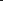 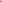 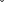 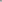 7.学生边做手势边读儿歌：ɑ的头上戴小帽，读音不同要记牢。一声平，二声扬，三声拐弯，四声降。小组读儿歌，齐读儿歌。8.学生小组练读，同桌互读，自由练读ɑ的四个声调：汽车平走āāā，汽车上坡ááá，汽车下坡又上坡ǎǎǎ，汽车下坡ààà。9.学生借助手势练读ɑ的四个声调。1.学生观察情境图，回答教师提出的问题：图上有一个女孩在唱歌ɑɑɑ。2.学生听音，看口形，明确发音要领：嘴巴张大，唇形自然，声音响亮。3.学生模仿发音ɑɑɑ。全班齐读，小组练读，同桌互读，读准单韵母ɑ。4.学生观看多媒体动漫，练习说：ɑ像一个小姑娘圆圆的脸蛋，头上还扎着一根小辫子。5.学生尝试编儿歌，“圆圆脸蛋扎小辫，张大嘴巴ɑɑɑ”。朗读儿歌记字形。6.学生明确：这4个声调符号分别用来表示4种声调，标写在字母的上端。标“”的表示第一声，标“”的表示第二声，标“”的表示第三声，标“”的表示第四声。学生指声调练说第一声、第二声、第三声、第四声。7.学生边做手势边读儿歌：ɑ的头上戴小帽，读音不同要记牢。一声平，二声扬，三声拐弯，四声降。小组读儿歌，齐读儿歌。8.学生小组练读，同桌互读，自由练读ɑ的四个声调：汽车平走āāā，汽车上坡ááá，汽车下坡又上坡ǎǎǎ，汽车下坡ààà。9.学生借助手势练读ɑ的四个声调。1.学生观察情境图，回答教师提出的问题：图上有一个女孩在唱歌ɑɑɑ。2.学生听音，看口形，明确发音要领：嘴巴张大，唇形自然，声音响亮。3.学生模仿发音ɑɑɑ。全班齐读，小组练读，同桌互读，读准单韵母ɑ。4.学生观看多媒体动漫，练习说：ɑ像一个小姑娘圆圆的脸蛋，头上还扎着一根小辫子。5.学生尝试编儿歌，“圆圆脸蛋扎小辫，张大嘴巴ɑɑɑ”。朗读儿歌记字形。6.学生明确：这4个声调符号分别用来表示4种声调，标写在字母的上端。标“”的表示第一声，标“”的表示第二声，标“”的表示第三声，标“”的表示第四声。学生指声调练说第一声、第二声、第三声、第四声。7.学生边做手势边读儿歌：ɑ的头上戴小帽，读音不同要记牢。一声平，二声扬，三声拐弯，四声降。小组读儿歌，齐读儿歌。8.学生小组练读，同桌互读，自由练读ɑ的四个声调：汽车平走āāā，汽车上坡ááá，汽车下坡又上坡ǎǎǎ，汽车下坡ààà。9.学生借助手势练读ɑ的四个声调。2.我会说。女孩唱歌ɑ ɑ ɑ。张大嘴巴ɑ ɑ ɑ。3.我会记。圆圆脸蛋扎小辫，张大嘴巴ɑ ɑ ɑ。4.读儿歌。汽车平走āāā，汽车上坡ááá，汽车下坡又上坡ǎǎǎ，汽车下坡ààà。5.学生完成学生活动卡(一)。三、借助儿歌，学写韵母ɑ(用时：10分钟)1.课间休息：欣赏歌曲。2.多媒体课件出示四线格，教师指导学生认识四线格，讲解四线格的各部分名称。3.教师指导书写单韵母。(1)教师引导学生观察单韵母ɑ的笔顺。范写单韵母ɑ。(2)教师巡视，并讲评学生书写情况。1.学生边欣赏音乐边拍手。2.学生观察图片，认识四线格的各部分名称：四线格有四根线，这四根线构成了三格。最底下的是下格，向上第二层是中格，最上面的是上格。单韵母ɑ喜欢住在中格。3.学生练说四线格的各部分名称。4.学生明确ɑ的写法：ɑ要一笔写成，先写半个圆，就是小姑娘的头和脸，连上去再写一笔竖弯，像条辫子，最后向右边稍弯一点儿，不要太长，写满格。5.学生书空ɑ，练习在四线格上写3个ɑ。6.学生根据教师讲评，正确书写3个ɑ及ɑ的四个声调。1.学生边欣赏音乐边拍手。2.学生观察图片，认识四线格的各部分名称：四线格有四根线，这四根线构成了三格。最底下的是下格，向上第二层是中格，最上面的是上格。单韵母ɑ喜欢住在中格。3.学生练说四线格的各部分名称。4.学生明确ɑ的写法：ɑ要一笔写成，先写半个圆，就是小姑娘的头和脸，连上去再写一笔竖弯，像条辫子，最后向右边稍弯一点儿，不要太长，写满格。5.学生书空ɑ，练习在四线格上写3个ɑ。6.学生根据教师讲评，正确书写3个ɑ及ɑ的四个声调。1.学生边欣赏音乐边拍手。2.学生观察图片，认识四线格的各部分名称：四线格有四根线，这四根线构成了三格。最底下的是下格，向上第二层是中格，最上面的是上格。单韵母ɑ喜欢住在中格。3.学生练说四线格的各部分名称。4.学生明确ɑ的写法：ɑ要一笔写成，先写半个圆，就是小姑娘的头和脸，连上去再写一笔竖弯，像条辫子，最后向右边稍弯一点儿，不要太长，写满格。5.学生书空ɑ，练习在四线格上写3个ɑ。6.学生根据教师讲评，正确书写3个ɑ及ɑ的四个声调。6.我知道。四线格有(　　)线，(　　)个格，ɑ住在(　　)格。四、游戏巩固，牢记韵母ɑ(用时：7分钟)1.教师指导学生游戏，讲解游戏规则：教师在黑板上贴字卡ɑ、ā、á、ǎ、à。下面标好1、2、3、4、5，请小朋友听老师发音，判断是哪个韵母。可以用手指表示1、2、3、4、5。2.教师出示拼音卡片，并抽读卡片。3.出示多媒体课件，指导学生摘果子。4.汽车爬山坡游戏。1.学生明确游戏方法，并根据教师的发音出手指。2.小组内进行游戏，一人发音或做口形，其他同学出手指。3.学生开火车认读拼音卡片。同桌互相抽卡片认读拼音ɑ、ā、á、ǎ、à。4.学生看多媒体课件，抢摘苹果。5.学生做汽车爬山坡游戏，边做动作边说ɑ的四声。1.学生明确游戏方法，并根据教师的发音出手指。2.小组内进行游戏，一人发音或做口形，其他同学出手指。3.学生开火车认读拼音卡片。同桌互相抽卡片认读拼音ɑ、ā、á、ǎ、à。4.学生看多媒体课件，抢摘苹果。5.学生做汽车爬山坡游戏，边做动作边说ɑ的四声。1.学生明确游戏方法，并根据教师的发音出手指。2.小组内进行游戏，一人发音或做口形，其他同学出手指。3.学生开火车认读拼音卡片。同桌互相抽卡片认读拼音ɑ、ā、á、ǎ、à。4.学生看多媒体课件，抢摘苹果。5.学生做汽车爬山坡游戏，边做动作边说ɑ的四声。7.我会读。(ā)阿姨好！(á)啊？你说什么？(ǎ)啊？怎么会有这种事？(à)啊，多么可爱的小鸟！五、归纳总结，扩展练习(用时：3分钟)1.教师指导学生总结：我们今天学习了什么？2.布置作业：有兴趣的同学把书上的画用上今天所学的字母讲给爸爸妈妈听。1.学生尝试用自己的话说一说学习到的内容。2.明确课后学习任务。1.学生尝试用自己的话说一说学习到的内容。2.明确课后学习任务。1.学生尝试用自己的话说一说学习到的内容。2.明确课后学习任务。8.我来说。今天我学习了ɑ、ā、á、ǎ、à。第二课时第二课时第二课时第二课时第二课时第二课时教学环节教师指导学生活动学生活动学生活动效果检测一、复习导入，学习新课(用时：3分钟)1.复习：多媒体课件出示ɑ，说说你是怎么记住这个字母的。2.教师用卡片出示四声符号，引导学生说说它们各是第几声？3.教师指导开火车认读ɑ的四个声调。1.学生观看多媒体课件，说出自己记住ɑ的方法。(1)圆圆脸蛋扎小辫，张大嘴巴ɑɑɑ。(2)圆脸小姑娘，小辫右边扎，要问她是谁？就是ɑɑɑ。2.学生看卡片说四声符号的名称。3.学生开火车认读教师卡片上ɑ的四个声调。1.学生观看多媒体课件，说出自己记住ɑ的方法。(1)圆圆脸蛋扎小辫，张大嘴巴ɑɑɑ。(2)圆脸小姑娘，小辫右边扎，要问她是谁？就是ɑɑɑ。2.学生看卡片说四声符号的名称。3.学生开火车认读教师卡片上ɑ的四个声调。1.学生观看多媒体课件，说出自己记住ɑ的方法。(1)圆圆脸蛋扎小辫，张大嘴巴ɑɑɑ。(2)圆脸小姑娘，小辫右边扎，要问她是谁？就是ɑɑɑ。2.学生看卡片说四声符号的名称。3.学生开火车认读教师卡片上ɑ的四个声调。9.我会填。第一声标(　　　)，第二声标(　　　)，第三声标(　　　)，第四声标(　　　)。二、教学单韵母o及其四声(用时：15分钟)1.课件出示单韵母o。(1)教师出示课文情境图，指导说话：说说图上画着什么，它在干什么。(2)教师示范发音，讲解发音要领：发音时嘴张得比ɑ小些，上下嘴唇收拢成圆形，气从嘴里自然流出，声音响亮。(3)教师边检查学生模仿发音情况边领读。(4)出示多媒体动漫，指导学生记住字形：看看o的形状像什么？(5)教师指导学生编儿歌，帮助学生记字形。2.教师出示o的四个声调，讲解四声发音方法。(1)教学示范发音，引导学生看口形。(2)教师配合手势教学声调儿歌。3.教师指导学生读o的四个声调，教师指导发音，学生跟读。4.教师指导书写单韵母。(1)教师引导学生思考：o住在四线格的哪一格？(2)教师引导学生观察单韵母o的笔顺。范写单韵母o。(3)教师巡视，并讲评学生书写情况。1.学生观察情境图，回答教师提出的问题：一只大公鸡，清早喔喔叫。2.学生听音，看口形，明确发音要领：发音时嘴张得比ɑ小些，上下嘴唇收拢成圆形，气从嘴里自然流出，声音响亮。3.学生模仿发音o o o。全班齐读，小组练读，同桌互读，读准单韵母o。4.学生观看多媒体动漫，练习说：o像一个圆圈。5.学生尝试编儿歌，“太阳出来红通通，公鸡一叫o o o。”朗读儿歌记字形。6.学生听音，模仿教师口形，练习读o的四个声调。7.学生边做手势边读儿歌：o的头上戴小帽，读音不同要记牢。一声平，二声扬，三声拐弯，四声降。小组读儿歌，齐读儿歌。8.学生小组练读，同桌互读，自由练读ɑ的四个声调：公鸡平走ōōō，公鸡上坡óóó，公鸡下坡又上坡ǒǒǒ，公鸡下坡òòò。9.学生借助手势练读o的四个声调。10.学生观察，明确o住在四线格的中格，写的时候要碰到上下线。11.学生自由说o的写法：o要一笔写成，从右上起笔写成半圆后继续往上写，与起笔处相接。写满格。12.学生书空o，练习在四线格上写3个o。13.学生根据教师讲评，正确书写3个o及o的四个声调。1.学生观察情境图，回答教师提出的问题：一只大公鸡，清早喔喔叫。2.学生听音，看口形，明确发音要领：发音时嘴张得比ɑ小些，上下嘴唇收拢成圆形，气从嘴里自然流出，声音响亮。3.学生模仿发音o o o。全班齐读，小组练读，同桌互读，读准单韵母o。4.学生观看多媒体动漫，练习说：o像一个圆圈。5.学生尝试编儿歌，“太阳出来红通通，公鸡一叫o o o。”朗读儿歌记字形。6.学生听音，模仿教师口形，练习读o的四个声调。7.学生边做手势边读儿歌：o的头上戴小帽，读音不同要记牢。一声平，二声扬，三声拐弯，四声降。小组读儿歌，齐读儿歌。8.学生小组练读，同桌互读，自由练读ɑ的四个声调：公鸡平走ōōō，公鸡上坡óóó，公鸡下坡又上坡ǒǒǒ，公鸡下坡òòò。9.学生借助手势练读o的四个声调。10.学生观察，明确o住在四线格的中格，写的时候要碰到上下线。11.学生自由说o的写法：o要一笔写成，从右上起笔写成半圆后继续往上写，与起笔处相接。写满格。12.学生书空o，练习在四线格上写3个o。13.学生根据教师讲评，正确书写3个o及o的四个声调。1.学生观察情境图，回答教师提出的问题：一只大公鸡，清早喔喔叫。2.学生听音，看口形，明确发音要领：发音时嘴张得比ɑ小些，上下嘴唇收拢成圆形，气从嘴里自然流出，声音响亮。3.学生模仿发音o o o。全班齐读，小组练读，同桌互读，读准单韵母o。4.学生观看多媒体动漫，练习说：o像一个圆圈。5.学生尝试编儿歌，“太阳出来红通通，公鸡一叫o o o。”朗读儿歌记字形。6.学生听音，模仿教师口形，练习读o的四个声调。7.学生边做手势边读儿歌：o的头上戴小帽，读音不同要记牢。一声平，二声扬，三声拐弯，四声降。小组读儿歌，齐读儿歌。8.学生小组练读，同桌互读，自由练读ɑ的四个声调：公鸡平走ōōō，公鸡上坡óóó，公鸡下坡又上坡ǒǒǒ，公鸡下坡òòò。9.学生借助手势练读o的四个声调。10.学生观察，明确o住在四线格的中格，写的时候要碰到上下线。11.学生自由说o的写法：o要一笔写成，从右上起笔写成半圆后继续往上写，与起笔处相接。写满格。12.学生书空o，练习在四线格上写3个o。13.学生根据教师讲评，正确书写3个o及o的四个声调。10.我会说。公鸡打鸣o o o。圆圆嘴巴o o o。11.我会读。公鸡平走ōōō，公鸡上坡óóó，公鸡下坡又上坡ǒǒǒ，公鸡下坡òòò。12.我会写o的四个声调。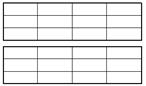 三、教学单韵母e及其四声(用时：12分钟)1.课间休息。2.课件出示单韵母e。(1)教师出示课文情境图，指导说话：说说图上画着什么，它在干什么。(2)教师示范发音，讲解发音要领：发音时嘴角向两边咧开，唇形是扁平的。顺口溜：扁扁嘴巴e e e。(3)教师边检查学生模仿发音情况边领读。(4)出示多媒体动漫，指导学生记住字形：看看e的形状像什么？(5)教师指导学生编儿歌，帮助学生记字形。3.教师出示e的四个声调，讲解四声发音方法。(1)教学示范发音，引导学生看口形。(2)教师配合手势教学声调儿歌。4.教师指导学生读e的四个声调，教师指导发音，学生跟读。5.教师指导书写单韵母e。(1)教师引导学生思考：e住在四线格的哪一格？(2)教师引导学生观察单韵母e的笔顺。范写单韵母e。(3)教师巡视，并讲评学生书写情况。1.游戏：小兔子乖乖。2.学生观察情境图，回答教师提出的问题：一只大白鹅在水里游来游去。3.学生听音，看口形，明确发音要领：发音时嘴角向两边咧开，唇形是扁平的。学生朗读顺口溜：扁扁嘴巴e e e。4.学生模仿发音e e e。全班齐读，小组练读，同桌互读，读准单韵母e。5.学生观看多媒体动漫，练习说：e像大白鹅在水中的倒影。6.学生尝试编儿歌，“清清池塘一只鹅，水中倒影e e e。”朗读儿歌记字形。7.学生听音，模仿教师口形，练习读e的四个声调。8.学生边做手势边读儿歌：e的头上戴小帽，读音不同要记牢。一声平，二声扬，三声拐弯，四声降。小组读儿歌，齐读儿歌。9.学生小组练读，同桌互读，自由练读e的四个声调：白鹅平走ēēē，白鹅上坡ééé，白鹅下坡又上坡ěěě，白鹅下坡èèè。10.学生借助手势练读e的四个声调。11.学生借助儿歌，练习读e的四个声调。单韵母ē ē ē。大白鹅é é é。真恶心ě ě ě。肚子饿è è è。12.学生观察，明确e住在四线格的中格，写的时候要碰到上下线。13.学生自由说e的写法：e要一笔写成，从里面的“一”起笔往上，再接着写左半圆，写满格。14.学生书空e，练习在四线格上写3个e。15.学生根据教师讲评，正确书写3个e及e的四个声调。1.游戏：小兔子乖乖。2.学生观察情境图，回答教师提出的问题：一只大白鹅在水里游来游去。3.学生听音，看口形，明确发音要领：发音时嘴角向两边咧开，唇形是扁平的。学生朗读顺口溜：扁扁嘴巴e e e。4.学生模仿发音e e e。全班齐读，小组练读，同桌互读，读准单韵母e。5.学生观看多媒体动漫，练习说：e像大白鹅在水中的倒影。6.学生尝试编儿歌，“清清池塘一只鹅，水中倒影e e e。”朗读儿歌记字形。7.学生听音，模仿教师口形，练习读e的四个声调。8.学生边做手势边读儿歌：e的头上戴小帽，读音不同要记牢。一声平，二声扬，三声拐弯，四声降。小组读儿歌，齐读儿歌。9.学生小组练读，同桌互读，自由练读e的四个声调：白鹅平走ēēē，白鹅上坡ééé，白鹅下坡又上坡ěěě，白鹅下坡èèè。10.学生借助手势练读e的四个声调。11.学生借助儿歌，练习读e的四个声调。单韵母ē ē ē。大白鹅é é é。真恶心ě ě ě。肚子饿è è è。12.学生观察，明确e住在四线格的中格，写的时候要碰到上下线。13.学生自由说e的写法：e要一笔写成，从里面的“一”起笔往上，再接着写左半圆，写满格。14.学生书空e，练习在四线格上写3个e。15.学生根据教师讲评，正确书写3个e及e的四个声调。1.游戏：小兔子乖乖。2.学生观察情境图，回答教师提出的问题：一只大白鹅在水里游来游去。3.学生听音，看口形，明确发音要领：发音时嘴角向两边咧开，唇形是扁平的。学生朗读顺口溜：扁扁嘴巴e e e。4.学生模仿发音e e e。全班齐读，小组练读，同桌互读，读准单韵母e。5.学生观看多媒体动漫，练习说：e像大白鹅在水中的倒影。6.学生尝试编儿歌，“清清池塘一只鹅，水中倒影e e e。”朗读儿歌记字形。7.学生听音，模仿教师口形，练习读e的四个声调。8.学生边做手势边读儿歌：e的头上戴小帽，读音不同要记牢。一声平，二声扬，三声拐弯，四声降。小组读儿歌，齐读儿歌。9.学生小组练读，同桌互读，自由练读e的四个声调：白鹅平走ēēē，白鹅上坡ééé，白鹅下坡又上坡ěěě，白鹅下坡èèè。10.学生借助手势练读e的四个声调。11.学生借助儿歌，练习读e的四个声调。单韵母ē ē ē。大白鹅é é é。真恶心ě ě ě。肚子饿è è è。12.学生观察，明确e住在四线格的中格，写的时候要碰到上下线。13.学生自由说e的写法：e要一笔写成，从里面的“一”起笔往上，再接着写左半圆，写满格。14.学生书空e，练习在四线格上写3个e。15.学生根据教师讲评，正确书写3个e及e的四个声调。13.我会说。白鹅白鹅e e e。扁扁嘴巴e e e。14.我会读。清清池塘一只鹅，水中倒影e e e。15.我会读。白鹅平走ēēē，白鹅上坡ééé，白鹅下坡又上坡ěěě，白鹅下坡èèè。四、多种形式，复习巩固(用时：7分钟)1.教师指导学生用卡片打乱顺序读ɑ、o、e。2.教师指导学生打乱带调单韵母卡片，开火车读。3.猜字母。4.教师指导学生填写学生活动卡(二)。1.学生拿出自制拼音卡片打乱顺序读单韵母ɑ、o、e。2.全班学生开火车读打乱带调单韵母卡片。同桌互相抽读带调单韵母卡片。3.全班学生根据提示玩猜字母游戏，小组内玩猜字母游戏。4.学生填写学生活动卡(二)，集体评议填写情况。1.学生拿出自制拼音卡片打乱顺序读单韵母ɑ、o、e。2.全班学生开火车读打乱带调单韵母卡片。同桌互相抽读带调单韵母卡片。3.全班学生根据提示玩猜字母游戏，小组内玩猜字母游戏。4.学生填写学生活动卡(二)，集体评议填写情况。1.学生拿出自制拼音卡片打乱顺序读单韵母ɑ、o、e。2.全班学生开火车读打乱带调单韵母卡片。同桌互相抽读带调单韵母卡片。3.全班学生根据提示玩猜字母游戏，小组内玩猜字母游戏。4.学生填写学生活动卡(二)，集体评议填写情况。16.我会读。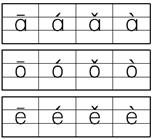 五、总结提升，课后延伸(用时：3分钟)1.教师引导学生交流学完本课后的感受。2.布置作业：利用拼音卡片回家练习读。1.学生畅所欲言，各抒己见，交流自己学习本课后的收获。2.学生课后练读ɑ、o、e的四声。1.学生畅所欲言，各抒己见，交流自己学习本课后的收获。2.学生课后练读ɑ、o、e的四声。1.学生畅所欲言，各抒己见，交流自己学习本课后的收获。2.学生课后练读ɑ、o、e的四声。